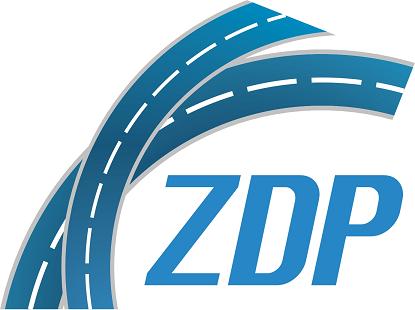 ZP.2510.7.2021						            Starachowice 17.09.2021Numer ogłoszenia w BZP:	2021/BZP 00184211/01
„Budowa nowego przejścia dla pieszych w msc. Mirzec Stary, w ciągu drogi powiatowej nr 0557 T Skarżysko-Kamienna - Mirzec”.Zamawiający wskazuje identyfikator prowadzonego postępowania:IDENTYFIKATOR POSTĘPOWANIA:25fb07e9-2624-4ffa-853b-cd06f9f4190f